Опросный лист по грабельной механической решетке CRSИнформация о ПОТРЕБИТЕЛЕТЕХНИЧЕСКИЕ ДАННЫЕ ПО ВОДЕ (где нужно поставьте галочки и заполните текстовые поля)ДАННЫЕ ДЛЯ ВЫБОРА ПРАВИЛЬНОГО ФИЛЬТРА (где нужно поставьте галочки и заполните текстовые поля)ПУЛЬТ УПРАВЛЕНИЯ И МОТОР-РЕДУКТОР В ШКАФУ (где нужно поставьте галочки и заполните текстовые поля)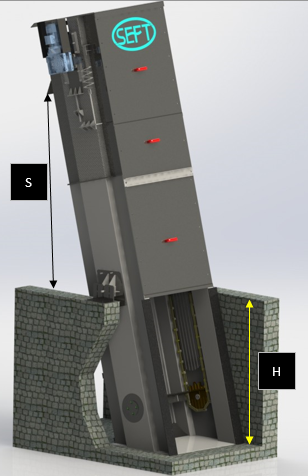 
Грабельная механическая решетка CRSГрубое фильтрование следует рассматривать как первую ступень установки по очистке коммунальных или промышленных сточных вод. Цель – перехватить и удалить твердые материалы большого размера, которые могут повредить оборудование дальше по потоку и /или замедлить процесс очистки или забить трубопроводы.Название и адрес компании Контактное лицо / должностьТелефон / e-mail / № skype Проект / № заказаСточные воды           Коммунальные                Промышленные (*)Максимальный ПИКОВЫЙ расход (м³/ч)(*) Промышленные: отрасльматериал конструкции:               AISI 304L                       AISI 316L Цепь:                             высокоуглеродистая сталь             AISI 304LВнутренняя ширина канала: ______________ мм                                                      (от 400 мм до 2000 мм)(H) Глубина канала: ______________ мм                                                                   (от 600 мм до 10 000 мм)(S) Высота разгрузки: ______________ мм Расстояние между пазами: ______________ мм  (10 мм за один раз)                             (от 10 мм до 60 мм)Стержневой датчик уровня (опция):        ДА                      НЕТПУЛЬТ УПРАВЛЕНИЯ:                   ДА                   НЕТ        ПЛК                            ЭЛЕКТРОМЕХАНИЧЕСКИЙМОТОР-РЕДУКТОР В ШКАФУ(стандартный: Bonfiglioli, опция: NORD, SEW)Требуемые значения: кВт, ВОЛЬТ, класс защиты IP и ЧАСТОТА